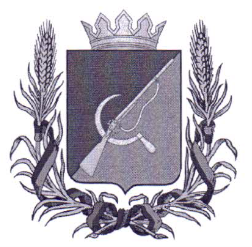 СОБРАНИЕ ДЕПУТАТОВВИШНЕВСКОГО СЕЛЬСОВЕТАЩИГРОВСКОГО РАЙОНА КУРСКОЙ ОБЛАСТИР Е Ш Е Н И Еот 17 ноября 2023 года № 37-108-7Об утверждении Перечня индикаторов риска нарушения обязательных требований, используемых при осуществлениимуниципального контроля в сфере благоустройстваВ соответствии с пунктом 3 части 10 статьи 23 Федерального закона от 31.07.2020 № 248-ФЗ «О государственном контроле (надзоре) и муниципальном контроле в Российской Федерации» Собрание депутатов Вишневского сельсовета Щигровского района Курской областиРЕШИЛО:1. Утвердить Перечень индикаторов риска нарушения обязательных требований, используемых при осуществлении муниципального контроля в сфере благоустройства согласно Приложению к настоящему Решению.2. Признать недействующим пункт 1.1. Решения Собрания депутатов Вишневского сельсовета Щигровского района Курской области от 20 апреля 2022 года № 12-35-7 «О внесении изменений и дополнений в решение Собрания депутатов Вишневского сельсовета от 21 декабря 2021 года № 5-16-7 «Об утверждении Положения о муниципальном контроле в сфере благоустройства на территории Вишневского сельсовета Щигровского района Курской области»3. Настоящее решение вступает в силу со дня его официального обнародования.Председатель Собрания депутатовВишневского сельсовета                                               Л.А. ХомяковаВрио ГлавыВишневского сельсовета                                               О.И. КалининаПриложениек решению Собрания депутатов Вишневскогосельсовета Щигровского района Курской областиот 17.11.2023 г. № 37-108-7 Переченьиндикаторов риска нарушения обязательных требований, используемых при осуществлении муниципального контроляв сфере благоустройстваОтсутствие в органе местного самоуправления сведений об уборке временных ограждений, о демонтаже временных объектов по истечении срока действия разрешения на их установку, о сносе деревьев по истечении срока действия порубочного билета, о пересадке деревьев и кустарников по истечении срока действия разрешения, об окончании строительства (реконструкции) объекта капитального строительства по истечении срока действия разрешения о строительстве (реконструкции), о консервации объекта капитального строительства (в случае прекращения его строительства (реконструкции) или в случае приостановления строительства (реконструкции) объекта на срок более 6 месяцев).Отсутствие в органе местного самоуправления сведений о согласовании документов, предъявляющих требования к фасадам конкретных зданий, строений, сооружений и иных объектов, а также к прилегающим территориям (паспорта фасадов зданий, сооружений, благоустройства, проекты благоустройства и пр.) при наличии сведений о строительстве (реконструкции), переустройстве, перепланировке зданий, строений, сооружений и иных объектов.